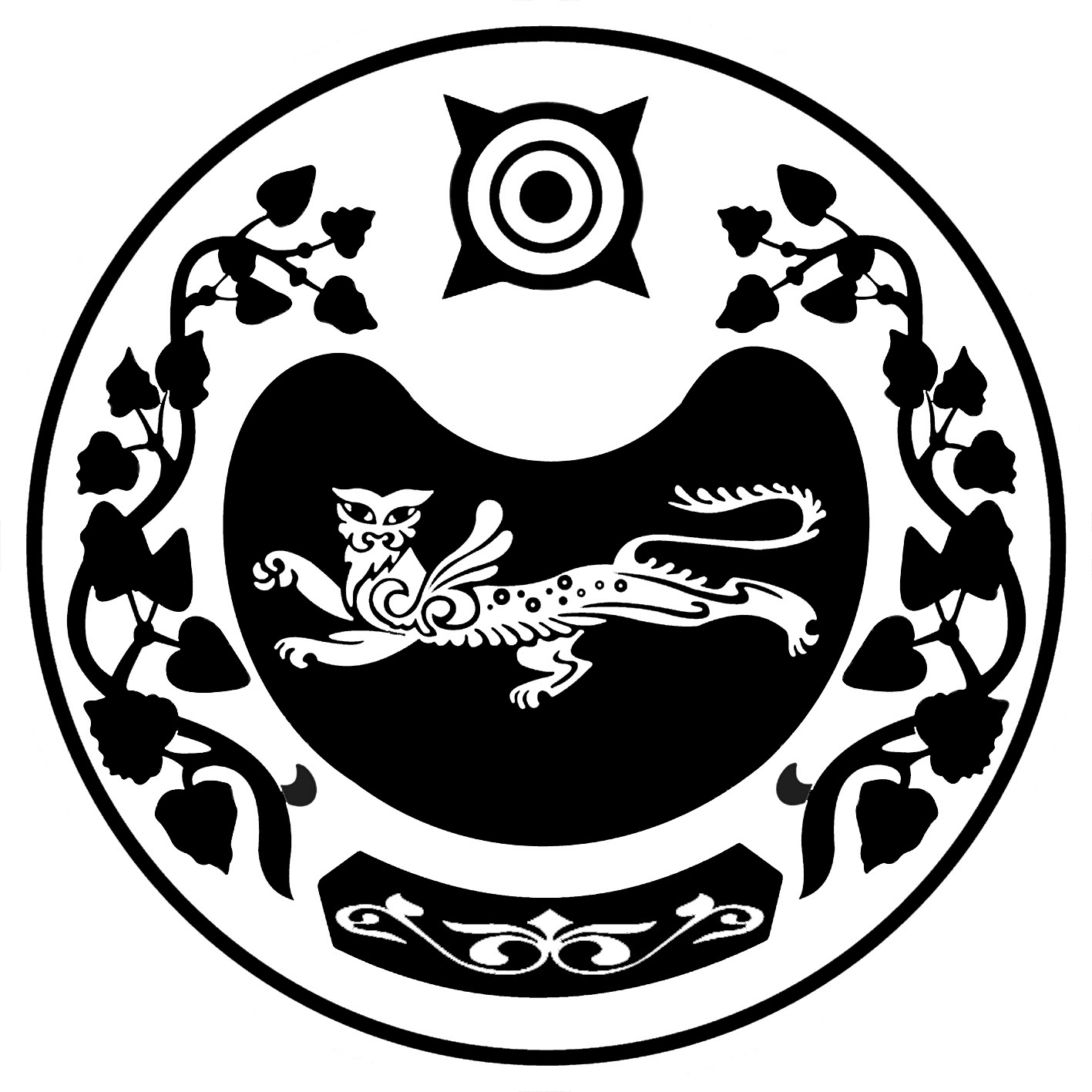 П О С Т А Н О В Л Е Н И Е  от 30.12.2016г. 	     № 143-паал РайковОб утверждении положения об обработке и защите персональных данных в администрации Райковского сельсоветаУсть-Абаканского района	В соответствии с Трудовым кодексом Российской Федерации, Федеральным законом  от 27.07.2006 № 152-	ФЗ «О персональных данных», с  целью закрепления механизмов обеспечения прав субъекта на сохранение конфиденциальности информации о фактах, событиях и обстоятельствах его жизни администрация  Райковского сельсовета Усть-Абаканского районаПОСТАНОВЛЯЕТ:1. Утвердить «Положение об обработке и защите персональных данных в администрации Райковского сельсовета Усть-Абаканского района» согласно приложению.2. Специалисту администрации  Райковского сельсовета Усть-Абаканского района  Нечкиной И.Г. - разместить настоящее постановление в сети Интернет  на официальном сайте администрации Райковского сельсовета Усть-Абаканского района.           3. Контроль за исполнением настоящего постановления оставляю за собой. Глава  Райковского сельсовета Усть-Абаканского района                                                                 В..КовальчукПриложениеУтверждено постановлением администрации Райковского сельсоветаУсть-Абаканского района от30.12.2016№143-пПОЛОЖЕНИЕоб обработке и защите персональных данныхв администрации  Райковского сельсовета Усть-Абаканского районаОбщие положенияНастоящее Положение имеет своей целью закрепление механизмов обеспечения прав субъекта на сохранение конфиденциальности информации о фактах, событиях и обстоятельствах его жизни.Настоящее Положение об обработке и защите персональных данных (далее - Положение) определяет порядок сбора, хранения, передачи и любого другого использования персональных данных работников администрации  Райковского сельсовета Усть-Абаканского района в соответствии с законодательством Российской Федерации и гарантии конфиденциальности сведений о работнике, предоставленных работником работодателю.Положение разработано в соответствии с Конституцией Российской Федерации, Трудовым кодексом Российской Федерации, Федеральным законом от 27.07.2006 № 149-ФЗ «Об информации, информационных технологиях и о защите информации», Федеральным законом от 27.07.2006 № 152-ФЗ «О персональных данных», иными нормативно-правовыми актами, действующими на территории Российской Федерации.2.        Основные понятияДля целей настоящего Положения используются следующие понятия:2.1. Оператор - государственный орган, муниципальный орган, юридическое или физическое лицо, самостоятельно или совместно с другими лицами организующие и (или) осуществляющие обработку персональных данных, а также определяющие цели обработки персональных данных, состав персональных данных, подлежащих обработке, действия (операции), совершаемые с персональными данными.  В рамках настоящего положения оператором является администрации  Райковского сельсовета Усть-Абаканского района;2.2. Персональные данные - любая информация, относящаяся к прямо или косвенно определенному или определяемому физическому лицу (субъекту персональных данных);Субъект - субъект персональных данных.2.4. Работник - физическое лицо, состоящее в трудовых отношениях с оператором.2.5. Обработка персональных данных - любое действие (операция) или совокупность действий (операций), совершаемых с использованием средств автоматизации или без использования таких средств с персональными данными, включая сбор, запись, систематизацию, накопление, хранение, уточнение (обновление, изменение), извлечение, использование, передачу (распространение, предоставление, доступ), обезличивание, блокирование, удаление, уничтожение персональных данных;2.6. Распространение персональных данных - действия, направленные на раскрытие персональных данных неопределенному кругу .2.7. Блокирование персональных данных - временное прекращение обработки персональных данных (за исключением случаев, если обработка необходима для уточнения персональных данных);2.8. Уничтожение персональных данных - действия, в результате которых становится невозможным восстановить содержание персональных данных в информационной системе персональных данных и (или) в результате которых уничтожаются материальные носители персональных данных;К персональным данным относятся:Сведения, содержащиеся в основном документе, удостоверяющем личность субъекта.Информация, содержащаяся в трудовой книжке работника.2.9.3Информация, содержащаяся в страховом свидетельстве государственного пенсионного страхования.Сведения, содержащиеся в документах воинского учета для военнообязанныхи и лиц, подлежащих призыву на военную службу.2.9.5.Сведения об образовании, квалификации или наличии специальных знаний или подготовки.Сведения, содержащиеся в свидетельстве о постановке на учет физического лица в налоговом органе на территории Российской Федерации.Сведения о семейном положении работника.2.9.8.Информация медицинского характера в случаях, предусмотренных законодательством.2.9.9.Сведения о заработной плате работника.2.9.10.Сведения о социальных льготах.2.9.11.Сведения о наличии судимостей.2.9.12.Место работы или учебы членов семьи.2.9.13.Содержание трудового договора.2.9.14.Подлинники и копии распоряжений по личному составу.2.9.15.Основания к распоряжениям по личному составу.2.9.16.Документы, содержащие информацию о повышении квалификации и переподготовке сотрудника, его аттестации, служебном расследовании.2.9.17. Сведения о награждении государственными наградами Российской Федерации, Республики Хакасия,  наградами Усть-Абаканского района, об объявлении благодарности, присвоении почетных, воинских и специальных званий.3.Обработка персональных данных.Общие требования при обработке персональных данных.В целях обеспечения прав и свобод человека и гражданина при обработке персональных данных обязаны соблюдаться следующие требования:Обработка персональных данных может осуществляться исключительно в целях обеспечения соблюдения Конституции Российской  Федерации, законов и иных нормативных правовых актов Российской Федерации и Республики Хакасия, содействия субъектам персональных данных в трудоустройстве, продвижении по службе, обучении, контроля количества и качества выполняемой работы, обеспечения личной безопасности  субъекта персональных данных и членов его семьи, а также в целях обеспечения сохранности принадлежащего ему имущества и имущества оператора.Персональные данные не могут быть использованы в целях причинения имущественного и/или морального вреда гражданам, затруднения реализации прав и свобод граждан Российской Федерации.При принятии решений, затрагивающих интересы субъекта персональных данных, нельзя основываться на персональных данных, полученных исключительно в результате их автоматизированной обработки или электронного получения.Работники или их законные представители должны быть ознакомлены под расписку с документами оператора, устанавливающими порядок обработки персональных данных субъектов, а также их права и обязанности в этой области.Субъекты персональных данных, не являющиеся работниками, или их законные представители имеют право ознакомиться с документами оператора, устанавливающими порядок обработки персональных данных субъектов, а также их права и обязанности в этой области.Субъекты персональных данных не должны отказываться от своих прав на сохранение и защиту тайны.3.2.     Получение персональных данных.Все персональные данные следует получать непосредственно от субъекта персональных данных. Субъект самостоятельно принимает решение о предоставление своих персональных данных и дает письменное согласие на их обработку оператором. Форма заявления-согласия субъекта на обработку персональных данных представлена в приложении №1 к настоящему положению.В случае недееспособности либо несовершеннолетия субъекта персональных данных все персональные субъекта следует получать от его законных представителей. Законный представитель самостоятельно принимает решение о предоставлении персональных данных своего подопечного и дает письменное согласие на их обработку оператором. Форма заявления-согласия на обработку персональных данных подопечного представлена в приложении № 2 к настоящему положению.Письменное согласие не требуется, если обработка персональных данных осуществляется в целях исполнения договора, одной из сторон которого является субъект персональных данных.Согласие на обработку персональных данных может быть отозвано субъектом персональных данных. В случаях, указанных в пункте 3.2.2 настоящего положения, согласие может быть отозвано законным представителем субъекта персональных данных. Форма отзыва согласия на обработку персональных данных представлена в приложении № 3 к настоящему положению.В случаях, когда оператор может получить необходимые персональные данные субъекта только у третьей стороны, субъект должен быть уведомлен об этом заранее и от него должно быть получено письменное согласие, в уведомлении оператор обязан сообщить о целях, способах и источниках получения персональных данных, а также о характере подлежащих получению персональных данных и возможных последствиях отказа субъекта дать письменное согласие на их получение. Согласие оформляется в письменной форме в двух экземплярах: один из которых предоставляется субъекту, второй хранится у оператора. Форма заявления согласия субъекта на получение его персональных данных от третьей сторон представлена в приложении № 4 к настоящему положению.Запрещается получать и обрабатывать персональные данные субъекта о его политических, религиозных и иных убеждениях и частной жизни.Запрещается получать и обрабатывать персональные данные субъекта о его членстве в общественных объединениях или его профсоюзной деятельности, за исключением случаев, предусмотренных федеральными законами.В   случаях,   непосредственно   связанных   с   вопросами   трудовых отношений,  в  соответствии  со  статьей 24  Конституции Российской  Федерации оператор вправе получать и обрабатывать данные о частной жизни субъекта только его письменного согласия.3.3.	Хранение персональных данных.Хранение персональных данных субъектов осуществляется общим отделом и бухгалтерией, на бумажных и электронных носителях с ограниченным доступом.Личные дела хранятся в бумажном виде в папках, пронумерованные по страницам. Личные дела хранятся в специально отведенной секции сейфа, обеспечивающего защиту от несанкционированного доступа.Подразделения, хранящие персональные данные на бумажных носителях, обеспечивают их защиту от несанкционированного доступа и копирования согласно Положению об особенностях обработки персональных данных, осуществляемой без использования средств автоматизации, утвержденному Постановлением Правительства Российской Федерации  15 сентября 2008 г. № 687.3.4.	Передача персональных данных3.4.1. При передаче персональных данных субъекта оператор обязан соблюдать следующие требования:- не сообщать персональные данные субъекта третьей стороне без письменного согласия субъекта или его законного представителя, за исключением случаев, когда это необходимо в целях предупреждения угрозы жизни и здоровью субъекта, а также в случаях, предусмотренных Трудовым кодексом Российской Федерации или иными федеральными законами. Форма заявления-согласия субъекта на передачу его персональных данных третьей стороне предусмотрена в  приложении №5 к настоящему положению;- предупредить лиц, получающих персональные данные субъекта, о том, что ни данные могут быть использованы лишь в целях, для которых сообщены, и требовать от этих лиц подтверждения того, что это правило соблюдено. Лица, получающие персональные данные субъекта, обязаны соблюдать требования конфиденциальности;не сообщать персональные данные субъекта в коммерческих целях без его письменного согласия;не запрашивать информацию о состоянии здоровья работника, за исключением тех сведений, которые относятся к вопросу о возможности выполнения им трудовой функции;передавать персональные данные субъекта представителям субъектов в порядке, установленном Трудовым кодексом Российской Федерации, и ограничивать эту информацию только теми персональными данными субъекта, которые необходимы для выполнения указанными представителями их функций;все сведения о передаче персональных данных субъекта регистрируются в Журнале учета передачи персональных данных в целях контроля правомерности использования данной информации лицами, ее получившими. В журнале фиксируются сведения о лице, направившем запрос, дата передачи персональных данных или дата уведомления об отказе в их предоставлении, а также отмечается, какая именно информация была передана. Форма журнала учета передачи персональных данных представлена в приложении №7 к настоящему положению.Все меры конфиденциальности при сборе, обработке и хранении персональных данных субъекта распространяются как на бумажные, так и на электронные (автоматизированные) носители информации.Внутренний доступ (доступ внутри организации) к персональным данным субъекта. Право доступа к персональным данным субъекта имеют:Глава Райковского сельсовета Усть-Абаканского района Республики Хакасия; специалисты   (доступ к персональным данным сотрудников в соответствии с п.2.9 настоящего Положения, за исключением п.п.2.9.9, 2.9.10);Главный бухгалтер (доступ к персональным данным сотрудников в соответствии с п.2.19 настоящего Положения, за исключением п.п.2.9.4, 2.9.8, 2.9.11, 2.9.12);- ведущий специалист бухгалтерии (доступ к персональным данным сотрудников в соответствии с п.2.9 настоящего Положения, за исключением п.п.2.9.4, 2.9.8, 2.9.11,2.9.12.);Начальники отделов (доступ к персональным данным сотрудников, непосредственно находящихся в их подчинении);сам субъект, носитель данных.Все сотрудники, имеющие доступ к персональным данным субъектов, обязаны подписать соглашение о неразглашении персональных данных. Форма соглашения о неразглашении персональных данных представлена в приложении  №6 к настоящему положению.К числу массовых потребителей персональных данных вне учреждения относятся государственные и негосударственные функциональные структуры: налоговые инспекции; правоохранительные органы; органы статистики; страховые агентства; военкоматы; органы социального страхования; пенсионные фонды; подразделения федеральных, республиканских и муниципальных органов управления. Надзорно-контрольные органы имеют доступ к информации только в сфере своей компетенции.Организации, в которые субъект может осуществлять перечисления денежных средств (страховые общества, негосударственные пенсионные фонды, благотворительные организации, кредитные учреждения) могут получить доступ к персональным данным субъекта только в случае его письменного разрешения.3.5.     Уничтожение персональных данныхПерсональные данные субъектов хранятся не дольше, чем этого требуют цели их обработки, и они подлежат уничтожению по достижении целей обработки или в случае утраты необходимости в их достижении.Документы, содержащие персональные данные, подлежат хранению и уничтожению в порядке, предусмотренном архивным законодательством Российской Федерации.4.        Права и обязанности субъектов персональных данных и оператора4.1. В целях обеспечения защиты персональных данных субъекты имеют право:получать полную информацию о своих персональных данных и обработке этих данных (в том числе автоматизированной);осуществлять свободный бесплатный доступ к своим персональным данным, включая право получать копии любой записи, содержащей персональные данные работника, за исключением случаев, предусмотренных федеральным законом;требовать исключения или исправления неверных или неполных персональных данных, а также данных, обработанных с нарушением законодательства;при отказе оператора или уполномоченного им лица исключить или исправить персональные данные субъекта - заявить в письменной форме о своем несогласии, представив соответствующее обоснование;дополнить персональные данные оценочного характера заявлением, выражающим его собственную точку зрения;- требовать от оператора или уполномоченного им лица уведомления всех
лиц, которым ранее были сообщены неверные или неполные персональные данныесубъекта, обо всех произведенных в них изменениях или исключениях из них;- обжаловать в суд любые неправомерные действия или бездействие
оператора или уполномоченного им лица при обработке и защите персональных
данных субъекта.4.2.	Для защиты персональных данных субъектов оператор обязан:за свой счет обеспечить защиту персональных данных субъекта от неправомерного их использования или утраты в порядке, установленном законодательством Российской Федерации;ознакомить работника или его представителей с настоящим положением и его  правами в области защиты персональных данных под расписку;по запросу ознакомить субъекта персональных данных, не являющегося работником, или в случае недееспособности либо несовершеннолетия субъекта, его законных представителей с настоящим положением и его правами в области защиты персональных данных;осуществлять передачу персональных данных субъекта только в соответствии с настоящим Положением и законодательством Российской Федерации;предоставлять персональные данные субъекта только уполномоченным лицам и только в той части, которая необходима им для выполнения их трудовых обязанностей в соответствии с настоящим положением и законодательством Российской Федерации;обеспечить субъекту свободный бесплатный доступ к своим персональным данным, включая право на получение копий любой записи, содержащей его персональные данные, за исключением случаев, предусмотренных законодательством;по требованию субъекта или его законного представителя предоставить ему полную информацию о его персональных данных и обработке этих данных.4.3.	Субъект персональных данных или его законный представитель
обязуется предоставлять персональные данные, соответствующие действительности.5.        Ответственность за нарушение норм, регулирующих обработку и защиту персональных данных.Руководитель, разрешающий доступ сотрудника к конфиденциальному документу, содержащему персональные данные, несет персональную ответственность за данное разрешение.Лица, виновные в нарушении норм, регулирующих получение, обработку и защиту персональных данных, привлекаются к дисциплинарной и материальной ответственности в порядке, установленном Трудовым Кодексом Российской Федерации и иными федеральными законами, а также привлекаются к  гражданско-правовой, административной и уголовной ответственности в порядке, установленном федеральными законами.Глава Райковского сельсовета                                     В.Г.Ковальчук					Приложение  № 1к Положению об обработке и защите персональных данных в администрации Райковского сельсоветаУсть-Абаканского района Заявление -  согласие субъекта  на обработку персональных данныхвыражаю своё согласие на обработку администрации Усть-Абаканского района Республики Хакасия  (далее – Оператор) моих персональных данных. Подтверждаю, что, выражая такое согласие, я действую по своей воле и в своих интересах.Согласие на обработку моих персональных данных даётся Оператору для целей  обеспечения соблюдения Конституции Российской Федерации, федеральных законов и иных нормативных правовых актов Российской Федерации, законов и иных нормативных правовых актов Республики Хакасия.Настоящее согласие представляется на осуществление любых правомерных действий в отношении моих персональных данных, которые  необходимы для достижения указанных выше целей, включая сбор, систематизацию, накопление, уточнение (обновление, изменение), использование, распространение (в том числе передачу и трансграничную передачу), обезличивание, блокирование, уничтожение персональных данных, а также осуществление любых иных действий с моими персональными данными в соответствии с действующим законодательством.Настоящее согласие после достижения целей обработки действует в течение всего периода замещения мной должности в администрации Усть-Абаканского района.Настоящим согласием я признаю и подтверждаю, что в случае необходимости представления моих персональных данных для достижения указанных выше целей третьим лицам (в том числе другим иным государственным органам, государственным и муниципальным учреждениям здравоохранения, Территориальному фонду обязательного медицинского страхования Республики Хакасия, Пенсионному фонду Российской Федерации по Республике Хакасия, территориальным органам федеральной налоговой службы, страховым медицинским организациям и т.д.), а также в случае передачи функций и полномочий от Оператора другим лицам, Оператор вправе в необходимом объёме раскрывать для достижения указанных выше целей мои персональные данные таким третьим лицам, а также представлять таким третьим лицам документы, содержащие информацию о моих персональных данных. Настоящим согласием я признаю и подтверждаю, что настоящее согласие считается данным мною любым третьим лицам, указанным выше, и любые такие третьи лица имеют право на обработку моих персональных данных на основании настоящего согласия в целях, указанных в настоящем согласии.Я оставляю за собой право отозвать своё настоящее согласие посредством составления соответствующего письменного документа, который может быть направлен мною в адрес Оператора по почте заказным письмом с уведомлением о вручении либо вручен лично под расписку представителю Оператора.Мне известно, что в случае моего отказа на обработку персональных данных или в случае отзыва мной настоящего согласия Оператор будет обязан уничтожить мои персональные данные, за исключением тех персональных данных, которые будут обрабатываться в целях исполнения служебного контракта.Я выражаю также  своё согласие на включение в общедоступные источники персональных данных следующих сведений: фамилия, имя, отчество, дата, месяц, год рождения, абонентские номера служебных телефонов, служебные адреса электронной почты, а также сведений об образовании (когда и какие учебные заведения окончил(а), специальность и квалификация по диплому), сведений о трудовой деятельности.Я признаю, что общедоступные источники персональных данных могут размещаться в информационно-телекоммуникационной сети Интернет, издаваться в виде телефонных справочников, передаваться по электронной почте и по иным каналам связи.Мне известно, что в соответствии с Федеральным законом от 27.07.2006         № 152-ФЗ «О персональных данных» мои персональные данные могут быть в любое время исключены из общедоступных источников персональных данных по моему требованию либо по решению суда или иных уполномоченных государственных органов.Мне известно, что обработка Оператором моих персональных данных осуществляется с применением электронных и бумажных носителей информации.Согласие может быть отозвано мною в любое время на основании моего письменного заявления.Приложение № 2к Положению об обработке и защите персональных данных в администрации  Райковского сельсовета Усть-Абаканского районаГлаве Райковского сельсовета___________________________   ___________________________Заявление-согласие субъекта на обработку персональных данных подопечногоЯ,     	,     паспорт     серии__	, номер, выданный _______________________________________	года, в соответствии с Федеральным законом от 27.07.2006 № 152-ФЗ «О персональных данных» даю согласие администрации Усть-Абаканского района, на обработку персональных данных моего/ей сына (дочери, подопечного) (Ф.И.О. сына, дочери, подопечного),а именно:	________________________________________________________________(указать состав персональных данных (Ф.И.О, паспортные данные, адрес ...)Для обработки в целях__________________________________________________  _________________________________________________________________________________________________________________(указать цели обработки)Я утверждаю, что ознакомлен с документами организации, устанавливающими порядок обработки персональных данных, а также с моими правами и обязанностями в этой области.Согласие вступает в силу со дня его подписания и действует в течение неопределенного срока. Согласие может быть отозвано мною в любое время на основании моего письменного заявления.«	»	20__ г.          (подпись)          расшифровка подписиПриложение № 3к Положению об обработке и защите персональных данных в администрации  Райковского сельсовета Усть-Абаканского районаГлаве Райковского сельсовета Усть-Абаканского района___________________________   ___________________________Отзыв согласия субъекта на обработку персональных данныхНаименование (Ф.И.О.) оператораадрес оператораФ.И.О.  субъекта персональных данныхАдрес, где зарегистрирован субъект персональных данныхНомер основного документа, удостоверяющего его личность, дата выдачи документа, наименование органа, выдавшего документ	Прошу Вас прекратить обработку моих персональных данных в связи с_____________________________________________________________________ указать причину«_____»_________20__г           подпись                       расшифровка подписиПриложение № 4к Положению об обработке и защите персональных данных в администрации Райковского сельсовета Усть-Абаканского районаГлаве Райковского сельсовета Усть-Абаканского района___________________________   ___________________________Заявление-согласие субъекта на получение его персональных данных у третьей стороныЯ, (Ф.И.О.)___________________________________________________,            паспорт, серия, номер _____________________________________________,	_________выданный____________________________________________	«	»	года, в соответствии со ст. 86 Трудового кодексаРоссийской    Федерации   	(согласен/не согласен) на   получение    моих    персональных  данных, а именно: ____________________________________________________________________________________________________________________________________________________________________________________________________________ ____________________________________________________________________(указать состав персональных данных (Ф.И.О, паспортные данные, адрес ...) Для обработки в целях_______________________________________________________________________ _______________________________________________________________________ _______________________________________________________________________(указать цели обработки) У следующих лиц_______________________________________________________________________ _______________________________________________________________________ ____________________________________________________________________________________(указать   Ф.И.О.   физического   лица   или   наименование   организации,   которым сообщаются данные)Я также утверждаю, что ознакомлен с возможными последствиями моего отказа дать письменное согласие на их получение.«	»	200_ г.            подпись             расшифровка подписиПриложение № 5к Положению об обработке и защите персональных данных в администрации Райковского сельсовета Усть-Абаканского районаГлаве Райковского сельсовета Усть-Абаканского района___________________________   ___________________________Заявление-согласие субъекта на передачу его персональных данных  третьей сторонеЯ,___________________________________________________,            паспорт, серия, номер _____________________________________________,		, выданный		«	»	года, в соответствии со ст. 86 Трудового кодексаРоссийской    Федерации   	(согласен/не согласен)на   передачу    моих    персональных данных, а именно: ____________________________________________________________________________________________________________________________________________________________________________________________________________ ____________________________________________________________________(указать состав персональных данных (Ф.И.О, паспортные данные, адрес ...) Для обработки в целях_______________________________________________________________________ _______________________________________________________________________ _______________________________________________________________________(указать цели обработки) Следующим лицам_______________________________________________________________________ _______________________________________________________________________ ____________________________________________________________________________________(указать   Ф.И.О.   физического   лица   или   наименование   организации,   которым сообщаются данные)Я также утверждаю, что ознакомлен с возможными последствиями моего отказа дать письменное согласие на их передачу.«	»	200_ г.            подпись             расшифровка подписиПриложение № 6к Положению об обработке и защите персональных данных в администрации Райковского сельсовета Усть-Абаканского районаСоглашение о неразглашении персональных данных субъектаЯ, _________________________,  паспорт  серии 	,  номер	, выданный	«	»	года, понимаю, чтополучаю доступ к персональным данным работников администрации Усть-Абаканского района.Я также понимаю, что во время исполнения своих обязанностей мне приходится заниматься сбором, обработкой и хранением персональных данных.Я понимаю, что разглашение такого рода информации может нанести ущерб субъектам персональных данных, как прямой, так и косвенный.В связи с этим даю обязательство при работе (сбор, обработка и хранение) с персональными данными соблюдать все описанные в «Положении об обработке и защите персональных данных» требования.Я подтверждаю, что не имею права разглашать сведения:- анкетные и биографические данные;- сведения об образовании;- сведения о трудовом и общем стаже;- сведения о составе семьи;- паспортные данные;- сведения о воинском учете;- сведения о заработной плате сотрудника;- сведения о социальных льготах;- специальность;- занимаемая должность;- наличие судимостей;- адрес места жительства;- домашний телефон;- место работы или учебы членов семьи и родственников;- характер взаимоотношений в семье;- содержание трудового договора;- состав декларируемых сведений о наличии материальных ценностей;- содержание справки о доходах;- подлинники и копии приказов по личному составу;- личные дела и трудовые книжки сотрудников;- основания к приказам по личному составу;- дела,     содержащие     материалы     по     повышению     квалификации     и  переподготовке, их аттестации;- копии отчетов, направляемые в органы статистики. Я предупрежден (а) о том, что в случае разглашения мной сведений, касающихся персональных данных или их утраты я несу ответственность в соответствии со ст. 90  Трудового кодекса Российской Федерации.«	»	200_ г. (подпись)                            расшифровка подписиПриложение № 6к Положению об обработке и защите персональных данных в администрации Райковского сельсовета Усть-Абаканского районаРОССИЯ ФЕДЕРАЦИЯЗЫХАКАС РЕСПУБЛИКААUБАН ПИЛТIРI АЙМАХТОМЫXАХ ААЛ ЧJБIУСТАU-ПАСТААРОССИЙСКАЯ ФЕДЕРАЦИЯРЕСПУБЛИКА ХАКАСИЯУСТЬ-АБАКАНСКИЙ РАЙОНАДМИНИСТРАЦИЯ РАЙКОВСКОГО СЕЛЬСОВЕТАа. Райков«___»____________201_ г.Я, _________________________________,Я, _________________________________,имеющий(ая)                              (фамилия, имя, отчество)                              (фамилия, имя, отчество)(вид документа, удостоверяющего личность) серия_____№_______,выдан______________________________________________________,выдан______________________________________________________,выдан______________________________________________________,(наименование органа, выдавшего паспорт, дата выдачи)(наименование органа, выдавшего паспорт, дата выдачи)(наименование органа, выдавшего паспорт, дата выдачи)проживающий(ая)___________________________________________________________,___________________________________________________________,___________________________________________________________,(адрес места жительства по паспорту)(адрес места жительства по паспорту)(адрес места жительства по паспорту) «____» ____________201_г.подписьрасшифровка подписи№Сведения о запрашиваемом лицеСостав запрашиваем-ых персональных данныхЦель  получения персональных данныхОтметка о передаче или отказе в передаче персональных данныхДата передачи/отказа в передаче персональных данныхПодпись запрашивающего лицаПодпись ответствен-ого сотрудника